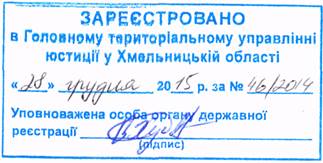 П О Л О Ж Е Н Н Япро обласну премію у сфері фізичної культури та спорту за вагомий внесок у розбудову фізкультурно-спортивного руху1. Обласна премія у сфері фізичної культури та спорту за вагомий внесок у розбудову фізкультурно-спортивного руху (далі – Премія) встановлюється провідним спортсменам, які на Всеукраїнських та міжнародних змаганнях виступають за Хмельницьку область або надають консолідований залік Хмельницькій області, тренерам та фахівцям у сфері фізичної культури і спорту, які народилися, проживають, працюють або працювали тривалий час на території області.2. Премія встановлюється за підсумками 2015 року.3. Премія присуджується в таких номінаціях: кращий спортсмен з олімпійських видів спорту;кращий спортсмен з видів спорту, що не входять до олімпійської програми; кращий спортсмен юніор (юніорка) з олімпійських видів спорту;кращий спортсмен юніор (юніорка) з видів спорту, що не входять до олімпійської програми;кращий спортсмен-інвалід;кращий ветеран спорту;кращий тренер з олімпійських видів спорту;кращий тренер з видів спорту, що не входять до олімпійської програми;кращий фахівець з фізичної культури та спорту;кращий фахівець з фізичної культури та спорту інвалідів; кращий тренер з видів спорту інвалідів.4. При встановленні Премії визначається 100 лауреатів: кращий спортсмен з олімпійських видів спорту – 30 осіб;кращий спортсмен з видів спорту, що не входять до олімпійської програми – 10 осіб;кращий спортсмен юніор (юніорка) з олімпійських видів спорту – 10 осіб;кращий спортсмен юніор (юніорка) з видів спорту, що не входять до олімпійської програми, – 10 осіб;кращий спортсмен-інвалід – 5 осіб;кращий ветеран спорту – 6 осіб;кращий тренер з олімпійських видів спорту – 10 осіб;кращий тренер з 5 видів спорту, що не входять до олімпійської програми – 10 осіб;кращий фахівець з фізичної культури та спорту – 5 осіб; кращий фахівець фізичної культури та спорту інвалідів – 2 особи;кращий тренер з видів спорту інвалідів – 2 особи.5. Для висунення кандидатури на присудження Премії враховуються такі критерії у номінаціях:1) кращий спортсмен з олімпійських видів спорту – вище місце (більша кількість місць), здобуте на чемпіонатах України, Всеукраїнських спортивних іграх, чемпіонатах Європи та світу, Олімпійських іграх;2) кращий спортсмен з видів спорту, що не входять до олімпійської програми – вище місце (більша кількість місць), здобуте на Всеукраїнських спортивних іграх, чемпіонатах України, Європи та світу, Всесвітніх іграх з неолімпійських видів спорту;3) кращий спортсмен юніор (юніорка) з олімпійських видів спорту –вище місце (більша кількість місць), здобуте на Всеукраїнських юнацьких та молодіжних спортивних іграх, чемпіонатах України, Європи та світу, Олімпійських іграх;4) кращий спортсмен юніор (юніорка), з видів спорту, що не входять до олімпійської програми – вище місце (більша кількість місць), здобуте на Всеукраїнських юнацьких та молодіжних спортивних іграх, чемпіонатах України, Європи та світу з неолімпійських видів спорту;5) кращий спортсмен-інвалід – вище місце (більша кількість місць) здобуте на чемпіонатах України, Європи, світу, Паралімпійських та Дефлім-пійських іграх;6) кращий ветеран спорту – вище місце (більша кількість місць), здобуте на чемпіонатах України, Європи, світу серед ветеранів спорту;7) кращий тренер з олімпійських видів спорту – вище місце (більша кількість місць), здобуте на чемпіонатах України, Європи, та світу, Всесвітніх іграх, Всеукраїнських юнацьких та молодіжних іграх, Олімпійських іграх спортсмена, підготовку якого він здійснював;8) кращий тренер з видів спорту, що не входять до олімпійської програми – вище місце (більша кількість місць), здобуте на чемпіонатах України, Європи, та світу, Всесвітніх іграх, Всеукраїнських юнацьких та молодіжних іграх, з неолімпійських видів спорту спортсмена, підготовку якого він здійснював;9) кращий фахівець з фізичної культури та спорту – особисті досягнення щодо розвитку та популяризації фізичної культури та спорту в якості керівника, спортивного менеджера, представника спортивних громадських організацій;10) кращий фахівець з фізичної культури та спорту інвалідів – особисті досягнення щодо розвитку та популяризації фізичної культури та спорту в якості керівника, спортивного менеджера, представника спортивних громадських організацій;11) кращий тренер з видів спорту інвалідів – більша кількість місць, здобутих на чемпіонатах України, Європи, та світу, Всесвітніх іграх, Всеукраїнських юнацьких та молодіжних іграх, Паралімпійських іграх, Дефлімпійських іграх спортсмена, підготовку якого він здійснював.6. Визначення лауреатів та розміру Премії покладається на Раду з визначення кандидатур на присудження обласної премії у сфері фізичної культури та спорту за вагомий внесок у розбудову фізкультурно-спортивного руху (далі – Рада), персональний склад якої затверджується головою обласної державної адміністрації.Члени Ради беруть участь у її роботі на громадських засадах.7. Рада відповідно до покладених на неї завдань: розглядає подання про присудження Премії;проводить відбір кандидатур на здобуття Премії.8. Основною формою роботи Ради є засідання. Засідання Ради проводить її голова або, за дорученням голови Ради, його заступник. Рішення Ради про висунення кандидатури на здобуття Премії приймається відкритим голосуванням простою більшістю голосів присутніх членів Ради. Рішення Ради оформляється протокольно.9. Організаційне забезпечення роботи Ради здійснює управління молоді та спорту облдержадміністрації.10. Кандидатури на здобуття Премії висуваються управлінням молоді та спорту облдержадміністрації, а також фізкультурно-спортивними товариствами та організаціями, які подають управлінню молоді та спорту облдержадміністрації (до 27 грудня) такі документи:подання про присудження Премії;характеристику кандидата на здобуття Премії, у якій зазначаються його досягнення відповідно до номінації, за якою він висувається, за підписом керівника, скріплену печаткою;ксерокопію реєстраційного номера облікової картки платника податків (особи, які через релігійні переконання відмовляються від прийняття реєстраційного номера облікової картки платника податків та повідомили про це відповідний орган, подають ксерокопію паспорта з відміткою про наявність у них права здійснювати будь-які платежі за серією та номером паспорта);ксерокопію паспорта (1, 2, 11 сторінки).11. Розмір Премії лауреатам по кожній номінації не може перевищувати 15000,0 гривень.12. Премія встановлюється наказом начальника управління молоді та спорту облдержадміністрації згідно з протоколом засідання Ради, що є підставою для здійснення виплат відповідних сум лауреатам.13. Наказ начальника управління молоді та спорту облдержадміністрації про присудження Премії оприлюднюється у засобах масової інформації протягом тижня з моменту його прийняття.14. Виплата премій здійснюється управлінням молоді та спорту облдержадміністрації за рахунок економії коштів, передбачених в обласному бюджеті на проведення фізкультурно-спортивних заходів.15. Диплом лауреата вручається головою обласної державної адміністрації, або за його дорученням заступником голови облдержадміністрації чи начальником управління молоді та спорту облдержадміністрації.Заступник голови адміністрації								         В.КальніченкоЗатвердженоРозпорядження голови обласної державної адміністрації від 21.09.2009 року № 357/2009-р(у редакції розпорядження голови обласної державної адміністрації25.12.2015 № 659/2015-р)